.Intro:  16 counts - No Tags Or Restarts[1-8] POINT R TOE OUT-IN-OUT, COASTER, POINT L TOE OUT-IN-OUT, COASTER[9-16] R AND L SHUFFLES FORWARD, MAMBO STEP, SAILOR STEP WITH ¼ L TURN[17-24] R CROSS SHUFFLE, STEP TOUCH STEP, L CROSS SHUFFLE, STEP TOUCH STEP[25-32] R TOE-HEEL STEP, L TOE-HEEL STEP, MAMBO STEP, TRIPLE ½ TURN TO LContact Roger at:  lingofun@sbcglobel.netEverybody Dance and Sing!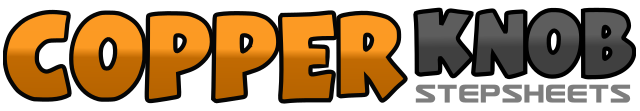 .......Count:32Wall:4Level:Beginner.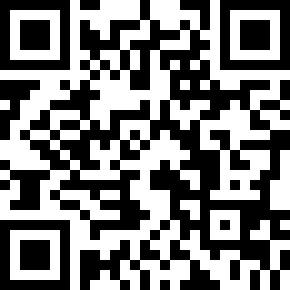 Choreographer:Roger Neff (USA) - February 2019Roger Neff (USA) - February 2019Roger Neff (USA) - February 2019Roger Neff (USA) - February 2019Roger Neff (USA) - February 2019.Music:When I'm out Tonight - Dave SheriffWhen I'm out Tonight - Dave SheriffWhen I'm out Tonight - Dave SheriffWhen I'm out Tonight - Dave SheriffWhen I'm out Tonight - Dave Sheriff........1&2Point R toe out-in-out3&4Step back on R, Step L beside R, Step forward on R5&6Point L toe out-in-out7&8Step back on L, Step R beside L, Step forward on L1&2Step forward on R, Step L beside R, Step forward on R3&4Step forward on L, Step R beside L, Step forward on L5&6Rock forward on R, Recover on L, Step back on R7&8Step on LF behind RL, Turn ¼ to L and step on R beside L, Step to L1&2,3&4Step R over L, Step to L, Step R over L, Step to L, Touch R beside L, Step to R5&6,7&8Step L over R, Step to R, Step L over R, Step to R, Touch L beside R, Step to L1&2Touch R toe toward instep of LF, Scuff R heel, Step slightly forward on R3&4Touch L toe toward instep of RF, Scuff L heel, Step slightly forward on L5&6,7&8Rock forward on R, Recover on L, Step back on R, Triple step L,R,L turning ½ over L shoulder